§11109-A.  Super pack license(CONTAINS TEXT WITH VARYING EFFECTIVE DATES)Except as otherwise provided in this section, a super pack license includes all licenses and permits issued under this Part to hunt and fish all legal game and fish species, subject to the restrictions placed on the equivalent individual licenses or permits for those species.  An individual license or permit contained in the super pack license is not valid unless the holder of the super pack license has met the eligibility requirements for that specific license or permit and is not otherwise prohibited from holding that license or permit.  A person may be issued a super pack license without meeting the specific requirements of an individual license or permit contained in the super pack license, but that license or permit is invalid until the license holder meets the eligibility requirements for that particular license or permit.  All restrictions and conditions on hunting and fishing apply to a super pack licensee.  [PL 2007, c. 163, §1 (AMD); PL 2007, c. 163, §3 (AFF).]1.  Moose lottery chances.  A super pack license includes, upon application, one chance in the moose lottery under section 11154, subsection 6.[PL 2011, c. 370, §3 (AMD).]2.  Antlerless deer permit. [PL 2019, c. 116, §1 (RP).]2-A.  (TEXT EFFECTIVE UNTIL 1/01/24) Antlerless deer permit.  A super pack license includes:A.  An antlerless deer permit as provided under section 11152, except that it is valid only for antlerless deer in wildlife management districts in which at least 2,000 antlerless deer permits are issued.  No more than 2.5% of those antlerless deer permits may be in the form of a super pack license. The commissioner shall implement a system for issuing antlerless deer permits under this paragraph; and  [PL 2021, c. 599, §8 (AMD).]B.  An opportunity to enter an antlerless deer permit lottery established by the commissioner by rule pursuant to section 11152.  [PL 2021, c. 599, §8 (AMD).]If a super pack licensee obtains an antlerless deer permit pursuant to paragraph A, that person is not eligible to obtain an antlerless deer permit through an antlerless deer permit lottery established by the commissioner pursuant to section 11152.[PL 2021, c. 599, §8 (AMD).]2-A.  (TEXT EFFECTIVE 1/01/24) Antlerless deer permit.  The following provisions govern the ability of a super pack license holder to obtain an antlerless deer permit.A.  In a wildlife management district in which the commissioner issues at least 2,000 antlerless deer permits, the commissioner may allocate up to 2.5% of those antlerless deer permits to super pack license holders.  The commissioner shall award to successful applicants an antlerless deer permit as described under section 11152, valid for use only in a designated district.  [PL 2023, c. 228, §7 (RPR); PL 2023, c. 228, §17 (AFF).]B.  In order to receive a super pack antlerless deer permit, a super pack licensee must apply through the antlerless deer permit lottery. If the applicant receives a super pack antlerless deer permit in accordance with paragraph A, the applicant may claim the permit at no cost.  If the applicant receives but does not claim the permit, the applicant forfeits the permit.  If the applicant does not receive a super pack antlerless deer permit in accordance with paragraph A, the applicant is eligible to receive an antlerless deer permit by means of the antlerless deer permit lottery as described in section 11152 and if received may claim and pay for the antlerless deer permit.  The applicant may purchase an antlerless deer permit over the counter.  [PL 2023, c. 228, §7 (RPR); PL 2023, c. 228, §17 (AFF).][PL 2023, c. 228, §7 (RPR); PL 2023, c. 228, §17 (AFF).]3.  (TEXT EFFECTIVE UNTIL 1/01/24) Harvest of 5 deer.  Notwithstanding section 11501, a super pack license authorizes the holder to take:A.  One deer during either the regular open firearm season or the regular archery season or the special muzzle-loading season in accordance with sections 11401, 11403 and 11404, respectively;  [PL 2021, c. 599, §9 (AMD).]B.  One deer in accordance with subsection 2‑A, paragraph A; and  [PL 2021, c. 184, §2 (AMD).]C.  Three antlerless deer during the special archery season in accordance with section 11402, subsection 4.  [PL 2007, c. 492, §3 (AMD).][PL 2021, c. 599, §9 (AMD).]3.  (TEXT EFFECTIVE 1/01/24)  Deer harvest authorizations.  Notwithstanding section 11501, a super pack license authorizes the holder to take:A.  One deer during either the regular open firearm season or the regular archery season or the special muzzle-loading season in accordance with sections 11401, 11403 and 11404, respectively; and  [PL 2023, c. 228, §8 (AMD); PL 2023, c. 228, §17 (AFF).]B.    [PL 2023, c. 228, §8 (RP); PL 2023, c. 228, §17 (AFF).]C.  Three antlerless deer and one deer of either sex during the special archery season in accordance with section 11402, subsection 4.  [PL 2023, c. 49, §1 (AMD); PL 2023, c. 49, §3 (AFF).][PL 2023, c. 228, §8 (AMD); PL 2023, c. 228, §17 (AFF).]4.  Licenses not included.  A super pack license does not include:A.  A license or permit under subchapters 13 and 15;  [RR 2011, c. 1, §16 (COR).]B.  A license or permit under chapter 917;  [PL 2007, c. 163, §1 (NEW); PL 2007, c. 163, §3 (AFF).]C.  A permit or certificate under chapter 921;  [PL 2007, c. 163, §1 (NEW); PL 2007, c. 163, §3 (AFF).]D.  A license or permit under chapter 923, subchapter 2, except it does include licenses issued to fish pursuant to section 12501;  [PL 2007, c. 163, §1 (NEW); PL 2007, c. 163, §3 (AFF).]E.  A license or permit under chapter 923, subchapter 3;  [PL 2007, c. 163, §1 (NEW); PL 2007, c. 163, §3 (AFF).]F.  A license under chapter 927; or  [PL 2017, c. 205, §6 (AMD).]G.    [PL 2017, c. 205, §7 (RP).]H.  A moose permit under section 11154.  [PL 2007, c. 163, §1 (NEW); PL 2007, c. 163, §3 (AFF).][PL 2017, c. 205, §§6, 7 (AMD).]5.  (TEXT EFFECTIVE UNTIL 1/01/24) Fee.  The fee for a super pack license is $201 for residents and $176 for a person holding 2 or more lifetime licenses.[PL 2015, c. 245, §5 (AMD).]5.  (TEXT EFFECTIVE 1/01/24) Fee.  The fee for a super pack license is $207 for residents and $182 for a person holding 2 or more lifetime licenses.[PL 2023, c. 49, §2 (AMD); PL 2023, c. 49, §3 (AFF).]SECTION HISTORYPL 2005, c. 12, §III6 (NEW). PL 2005, c. 477, §4 (RPR). PL 2007, c. 163, §1 (AMD). PL 2007, c. 163, §3 (AFF). PL 2007, c. 492, §§1-3 (AMD). PL 2009, c. 132, §1 (AMD). RR 2011, c. 1, §16 (COR). PL 2011, c. 252, §1 (AMD). PL 2011, c. 252, §2 (AFF). PL 2011, c. 370, §3 (AMD). PL 2015, c. 245, §5 (AMD). PL 2017, c. 205, §§6, 7 (AMD). PL 2019, c. 116, §§1, 2 (AMD). PL 2021, c. 184, §2 (AMD). PL 2021, c. 599, §§8, 9 (AMD). PL 2023, c. 49, §§1, 2 (AMD). PL 2023, c. 49, §3 (AFF). PL 2023, c. 228, §§7, 8 (AMD). PL 2023, c. 228, §17 (AFF). The State of Maine claims a copyright in its codified statutes. If you intend to republish this material, we require that you include the following disclaimer in your publication:All copyrights and other rights to statutory text are reserved by the State of Maine. The text included in this publication reflects changes made through the First Regular and First Special Session of the 131st Maine Legislature and is current through November 1, 2023
                    . The text is subject to change without notice. It is a version that has not been officially certified by the Secretary of State. Refer to the Maine Revised Statutes Annotated and supplements for certified text.
                The Office of the Revisor of Statutes also requests that you send us one copy of any statutory publication you may produce. Our goal is not to restrict publishing activity, but to keep track of who is publishing what, to identify any needless duplication and to preserve the State's copyright rights.PLEASE NOTE: The Revisor's Office cannot perform research for or provide legal advice or interpretation of Maine law to the public. If you need legal assistance, please contact a qualified attorney.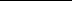 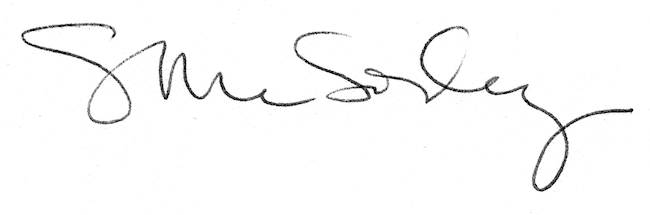 